Projeto:“Herois/Desperdìcio”  Tema(s) abordado(s):Alimentação e Cidadania – “ Consumo Consciente, Respeita o Ambiente”.No âmbito das medidas para redução do desperdício alimentar, implementou-se uma iniciativa desenvolvida pela EUREST em cooperação com o Município de Fafe – “Heróis 0 Desperdício”. Esta teve como objetivos sensibilizar e consciencializar os(as) alunos(as) para o desperdício alimentar gerado pelo não consumo da totalidade da refeição e a redução do desperdício alimentar ao nível dos restos e promover o consumo dos diversos componentes da refeição.Para isso, desenvolveu-se o seguinte material, para ser entregue a cada aluno(a) que almoce no refeitório escolar onde a EUREST distribui refeições: 1 caderneta “Heróis 0 Desperdícios”; 6 cromos colecionáveis e 1 íman (prémio para todos que completem a totalidade da caderneta).A metodologia desta campanha consistiu na distribuição de uma caderneta a cada aluno(a) e sempre que o(a) aluno(a) ao longo da semana devolva o prato sem restos alimentares recebe um cromo. Este processo será desenvolvido ao longo de seis semanas. Se no final das seis semanas os(as) alunos(as) tiverem colecionados os seis cromos e deste modo apresentem a caderneta completamente preenchida, ganham um diploma e um íman de prémio por serem um “Herói 0 Desperdício”.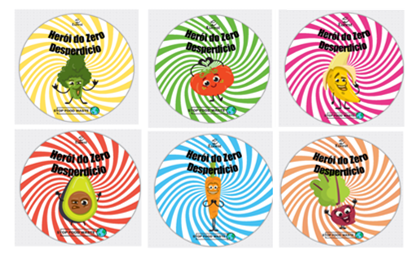 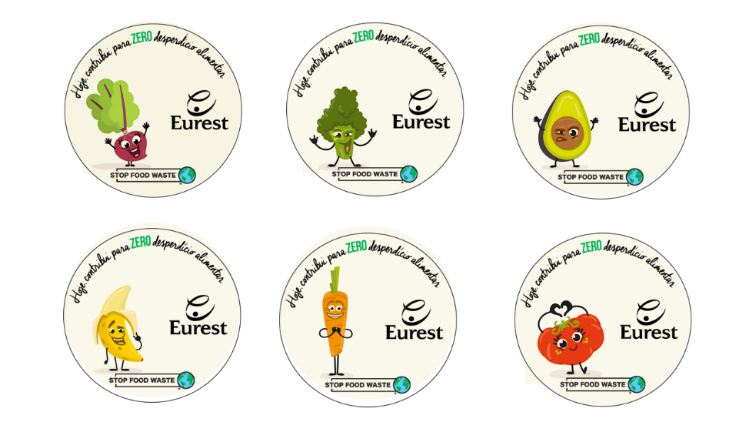 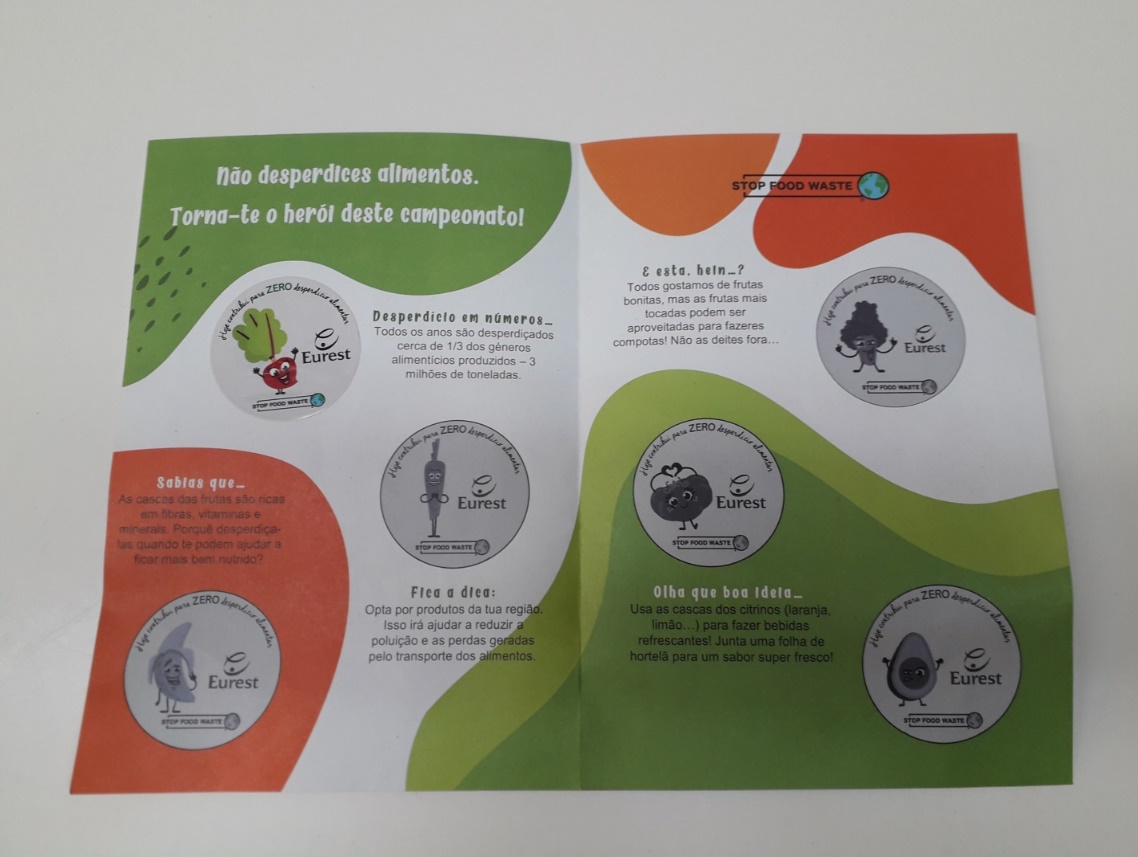 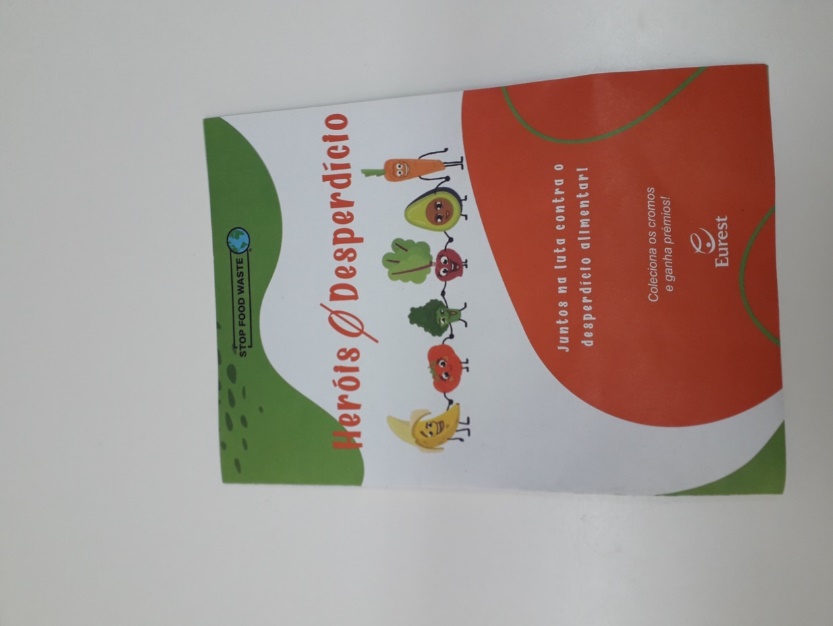 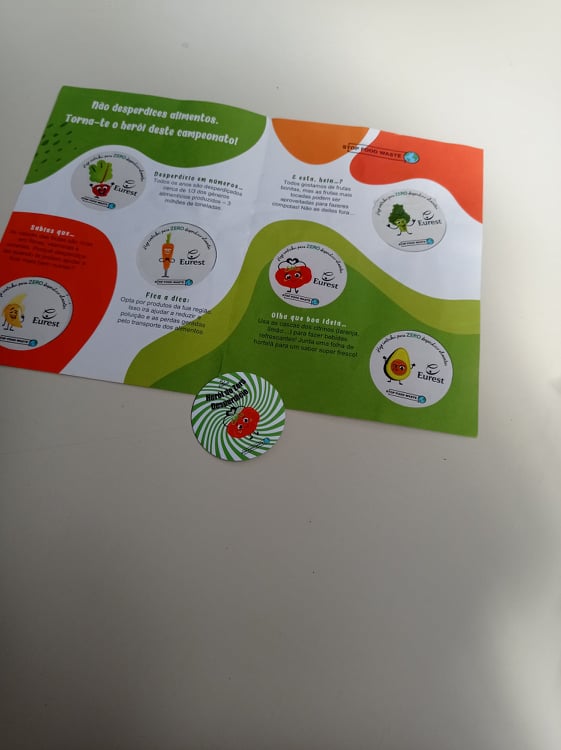 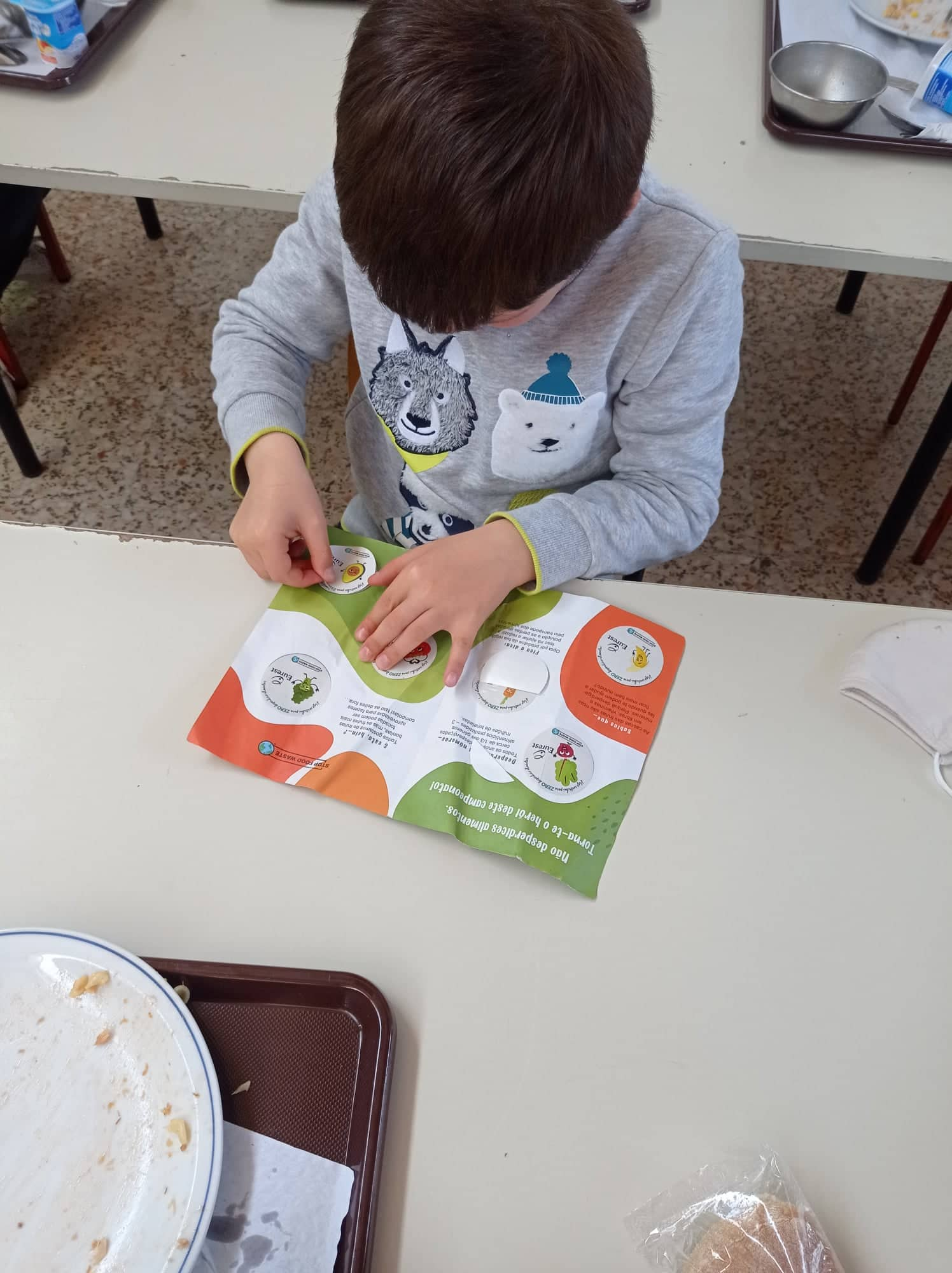 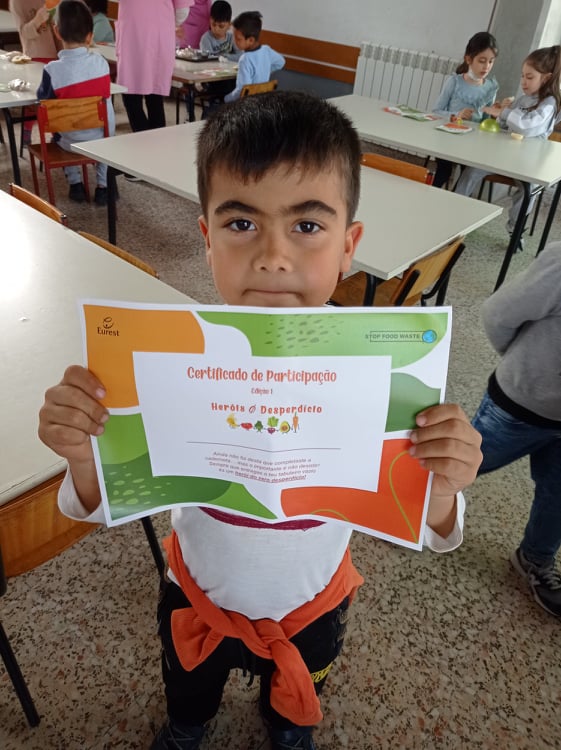 